                               LESSON PLAN                     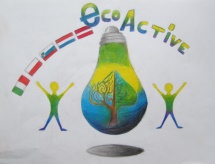 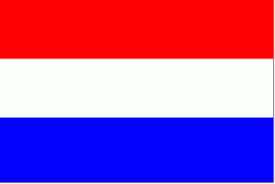 SCHOOLPrimary school ‘De Weijerwereld’ Boxmeer The NetherlandsTHEMATIC AREA WaterTEACHERFrieda HeutinkSUBJECT Handicraft AGE GROUP(approximately) 10- years old pupils. They are mixed from different countries. TIME REQUIRED45 minutesPLACEMirna Peč,  classroomLESSON OBJECTIVESEnlarge cooperation Enlarge creativityShow the pupils how beautiful the ocean can be in a drawing.LESSONS YOU CAN USEEnglish DrawingBiologyCLASS ORGANISATION
Pupils work individual MATERIALSPapers for protecting the tableswhite drawing paper and a pencilcrayonstasselsecoline/colored  blue  inkICT TOOLSI use a Powerpoint to explain the assignment.PROCEDUREPreparation: I made a Powerpoint and a lesson plan. I made a list of all the materials we need and send this to the school in Slovenië.I don’t know all the pupils, so before I start the lesson I introduce myselfThen I show all the pupils the materials and explain step by step what they have to do.I show the pupils the final product so they can see what they are going to make.Then I divided all the materials over the different groups, so the students can share the materials. They  work individual. When the pupils start with the activity I walk around in the classroom and give instructions, compliments and help to the pupils.EVALUATIONAll the pupils clean up their table. When they are finished we ask the pupils what they were thinking of the activity. After that they take look at each other’s work. ATTACHEMENTS-